Town of Richford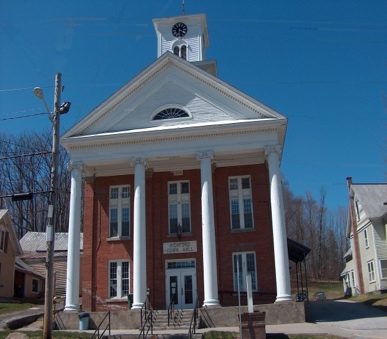 Selectboard PO Box 236, 94 Main St. Richford, VT   05476Tel. 802-848-7751   Fax 802-848-7752Selectboard Meeting Monday September 18, 20236 PMAgendaCall Meeting to Order Pledge of Allegiance GuestsDiscussion of Policing with Representative Lisa HangoDiscussion of Rail Trail Extension ProjectDiscussion of Bear Run RoadParking Ordinance ReviewApproval of 9/11/23 Meeting MinutesUpdate from Town AdministratorHighway Report Buildings Report Water and Sewer Report Park, Playground, Cemeteries Report Other Business  Adjourn